Pesterzsébet, 2022. július 17.Takaró Tamás Dániel, lelkipásztorMegtértem?Alapige: Máté 9; 9-13„Amikor Jézus továbbment onnan, meglátott egy embert ülni a vámnál, akit Máténak hívtak, és így szólt hozzá: „Kövess engem!” Az felkelt, és követte őt.És történt, amikor Jézus asztalhoz telepedett a házban, sok vámszedő és bűnös jött oda, és letelepedtek Jézussal és az ő tanítványaival együtt. Meglátták ezt a farizeusok, és szóltak tanítványainak: „Miért eszik a ti mesteretek vámszedőkkel és bűnösökkel együtt?”Ő pedig, amikor ezt meghallotta, így szólt: „Nem az egészségeseknek van szükségük orvosra, hanem a betegeknek. Menjetek, és tanuljátok meg, mit jelent ez: Irgalmasságot akarok, és nem áldozatot. Mert nem azért jöttem, hogy az igazakat hívjam, hanem a bűnösöket.”Kedves Testvérek! Jó néhány éve már annak, hogy a pasaréti gyülekezet egyik ifjúsági csoportja meghívott egy nyári konferenciára, hogy délelőttönként igehirdetéssel szolgáljak közöttük. A hét folyamán a jenlévők kis papírokra írhatták fel a kérdéseiket, amelyekre a hét végén nekem kellett válaszolni. Az egyik kis lapon az a kérdés szerepelt: Honnan tudhatom, hogy én megtért ember vagyok? Honnan lehet biztosan tudni azt, hogy én már élő hitben járó ember vagyok? Erre a kérdésre nem is olyan egyszerű felelet adnunk. Mert megtért, vagy nem megtért voltunkról egészen biztosat csak Isten tud mondani. Van azonban minden hitre jutásban és a hívő életben való járásban is néhány olyan vonása, amely segíti annak megértését, hogy valaki valóban hívő keresztyén ember lett-e. Az imént olvasott történet alapján én három olyan vonást fogok kiemelni számotokra, amelyekről elmondható, hogy a hitre jutott ember sajátja. Máté elhívásának története alapján azt látom, hogy valaki hitre juthat, hogy követheti Jézust, hogy új életminőségben élhet, az elsősorban Jézus ajándéka! Jézus kiválasztása és elhívása a legdöntőbb feltétele annak, hogy valaki élő hitű keresztyénnek mondhassa magát. Az emberi felelet erre való válasz csupán! Jézus tanítványai tehát nem önjelöltek, hanem általa választott és elhívott emberek. Jézust ahogyan ma is, úgy kétezer évvel ezelőtt is sokan szerették volna követni, de nem mindenki állt erre készen. „Történt pedig, mikor mentek, valaki mondta neki az úton: Követlek téged Uram, valahová mégy! És mondta neki Jézus: A rókáknak barlangjuk van, és az égi madaraknak fészkük; de az ember Fiának nincs fejét hová lehajtania.” Ez az ember minden bizonnyal hallotta Jézust tanítani. Megérintette Krisztus különleges személyének kisugárzása, megkívánta a vele való közösséget. Jézus csapatába akart bekerülni. Lelkesen kiáltotta: Követlek téged Uram, akárhova mész! Ez a férfi egy jó szándékú lelkes önjelölt volt. Álmodozó ember lehetett, aki elképzelte magának, hogy a Jézust követő út mindenféle haszonnal, előnnyel járhat. Láthatta Krisztus hatalmát és úgy gondolta, hogy őt követve biztosan meg lehet szabadulni az élet gondjaitól. Jézus a hirtelen lelkesedést alaposan lehűtötte: „A rókáknak barlangjuk van, az égi madaraknak fészkük, de az Emberfiának nincs fejét hová lehajtania.” Ember, végzetesen nem ismered sem önmagadat, sem engem, sem az utat, amin járni akarsz. Ez az önjelölt férfi nem követhette az Urat. Kik lehetnek keresztyének, Krisztus követőivé? Akikről Isten minden időnek előtte így döntött! Őket Jézus kiválasztotta és elhívta. Ők lesznek keresztyének, Krisztus követői! Máté Isten kegyelméből ilyen ember volt. Nem önjelölt, hanem kiválasztott, ezért élte át élete egy döntő pillanatában, hogy Jézus megszólította és maga után hívta. Egyébként Máté tanítvánnyá lételére nincsen semmilyen racionális magyarázat. Minek kell történnie ahhoz, hogy valaki ennyit halljon egy idegen vándortantótól, hogy: kövess engem, és az az ember otthagyja a régi életét, a munkahelyét, vagyonát és Jézus után induljon… Szinte hihetetlen. Csak úgy történhet ilyen, hogy Máté mindent megelőzően szerepelt Isten tervében, Krisztus kiválasztottja volt. Ezért történt, hogy Jézus elhívására tétovázás nélkül felállt a vámszedő asztalától és elindult Krisztus után. Jézus mondja: „Nem ti választottatok engem, hanem én választottalak titeket, és én rendeltelek titeket, hogy ti elmenjetek és gyümölcsöt teremjetek…” Minden megtérő átéli egy nap, hogy Jézus személyesen megszólítja. Kapernaum nagy vámszedő hely volt. Karavánút haladt át benne. A Tibériás tengeren kikötő hajóknak is vámot kellett fizetniük a városban. Könnyen lehet, hogy többen ültek a vámszedő helyen. Jézus nem is mondta ki a nevét, csak annyit: Kövess engem. Máté azonban nem értette félre a hívást, nem is habozott, tudta, hogy Jézus hívása pontosan neki szólt. Akit Jézus kiválasztott és megszólított, aki valóban keresztyén, azaz Krisztus követője lett, az valamiképp meghallja Őt, mint ahogyan a jó pásztor hangját meghallják azok a juhok, amelyek az övei és azok követni is kezdik őt. Van ilyen élményed, mint Máténak? Tudom, értem Uram, hogy ez az ige most nekem szólt, nem másnak! Ez az üzenet most engem talált el. Átélted már, hogy ugyan sokan hallották egy igehirdetésben Jézus hívását, hogy kövess engem, mégis Te voltál az, aki meghallottad, tudtad, hogy ez most neked szól, nem másnak és elindultál utána? A hitre jutás második velejárója, biztos jele az, hogy akivel ez megtörtént, az kimozdul a régi életéből. Mátéval ez úgy történt, hogy amikor meghallotta Jézus hívását: felállt és követte őt. Valami lezárult az életében és elkezdődött valami új. Nem csupán lelkesedés, vallásos fellángolás volt ez az életében, hanem gyökeres változás, amely a Jézus szavának való engedelmeségben gyökerezett. Máté megértette, hogy nem húzhatja maga után a vámszedő asztalát, nem folyathatja régi életvitelét. Választania kell: vagy Jézust követi, vagy a pénz bűvöletében él tovább, emberek megzsarolásának, mások kifosztásának világában boldogtalanul, „gazdag koldus-szegényen.” Jézus hívása olyan tömör és mégis annyi mindent hordoz. Máté az nem megy, ha engem követsz, hogy közben sarcoltatod az embereket is. Adót szedsz, te mindennek jól tudod és meg is kéred az árát. Tudod, mi mennyibe kerül, és miért mit kaphatsz, kinél, hogy érsz célt. Közben te is szenvedsz vámszedő szíved önző világától. De most választhatsz mást, kapsz egy új esélyt, gyere utánam. Minden valóban megtérő életére nézve igaz, hogy valamit otthagyott, amikor Jézus után indult. A bűneit biztosan, a szennyes ruháit biztosan. Mindenki, aki egyszer valóban keresztyén lett, az kimozdult megkötöző múltjából és ennek részeként biztosan feldöntötte vámszedő asztalát. Az a pillanat volt az, amikor Jézus szeretete felülírta szívünkben a 'nekem mi éri meg leginkább' gondolatát. A metanoia az új gondolat, az új, a krisztusi gondolkozásmód radikálisan változtatja meg a megtérő szívét és ennek következtében egész életvitelét. Jézus után menve valami újnak kell kezdődnie, az mindig kimozdulással jár a régiből. Ha ugyanolyan, vagy mint voltál, amikor először templomba jöttél, ha ugyanúgy gondolkozol Istenről, a világról, az emberekről és főként önmagadról, mint amikor elkezdted hallgatni Isten igéjét, akkor még biztosan nem hallottad meg Jézus hívását. Ha pedig egyszer felálltál már vámszedő életedből, de mostanra mégis elfáradt hívő életed, észrevetted, hogy visszaestél, hogy újra vámokat vetsz, hogy oly sok a feltételed a szeretetedért cserébe, akkor Jézus ismét szólít: Kövess engem!Igénk harmadik üzenete az, hogy aki valóban keresztyén, azaz Krisztus követője lett, az biztosan hatni fog a környezetére, előbb-utóbb valamilyen lelki gyümölcsöt fog teremni. Máté esetében úgy történt ez, hogy elhívását követően örömében összehívta adószedő barátait és meghívta magához Jézust is. Nem akarta, hogy barátai elvesszenek bűneikben. Azt akarta, hogy ők is találkozhassanak Jézussal. Aki jól tér meg annak az élete vonzó lesz a környezte számára. És Jézushoz segít másokat is.Máté vámszedő társaival együtt annyira el voltak merülve az anyagias önzés istentelenségében, hogy közmegvetésnek voltak kitéve. Utálták őket az emberek. Nem is érdemtelenül. Azonban Jézus őket is szerette és ezért közösséget vállalt velük. Nem enni-inni ment a vámszedőkhöz, hanem azért, mert betegnek látta őket. Amikor a farizeusok számon kérik, hogy miért ül egy asztalnál bűnösökkel, Ő így felel nekik: „Nem az egészségeseknek van szükségük orvosra, hanem a betegeknek. Menjetek, és tanuljátok meg, mit jelent ez: Irgalmasságot akarok, és nem áldozatot. Mert nem azért jöttem, hogy az igazakat hívjam, hanem a bűnösöket.” Mt. 9:12-13.Jézus Máté munkatársait olyan betegeknek látta, akik, ha Benne nem lelnek orvosra, akkor elvesznek. Már Máté is értette ezt, és segíteni akart nekik. Amikor Jézus megjelent Máté hajlékában, háza megtelt Isten irgalmával. Jézusban irgalommal, megbocsátással és szeretettel találkoztak a vámszedők. Mátét használni kezdte Isten a maga lélekmentő munkájában.A többi evangéliumban a régi nevén ismerjük őt, Lévinek nevezték. Megtérése után Jézustól új nevet kapott: Léviből Máté lett. Valóban új ember lett. Az új neve azt jelenti: Isten ajándéka. Máté valóban az lett. Honnan tudjuk? Nem csak azért, mert az otthona sokak számára a Jézussal való találkozás házává lett. De ő írta meg Máté evangéliumát is. Milliók és milliók tértek meg azokon az igéken, amelyeket Máté jegyzett le! Azaz Máté élete radikális, gyökeres fordulatot vett. Gyümölcstermő élet lett. Innen lehet tudni, amikor valaki Jézusé, az Ő követője lesz igazán. Pénteken, Úrkúton erről a témáról beszéltem Agnus ifiseinknek a konferenciájukon. Őket már olyan lelkipásztor és segítők vezetik, akik nem is olyan régen még ifisként hallgatták az igét úgy, mint ők most. Nézve vezetőjüket és a munkatársakat, hálát éreztem, mert láthatom, hogy valahogy ők is Isten ajándékaivá lehettek: szolgálókká, hogy a fiatalabbak is meghallhassák Jézus hívó szavát és kövessék őt!  Aki valóban keresztyén, Krisztust követő ember, az „Mátévá”, Isten ajándékává lesz mások számára! Isten ezen a világon ilyen emberek által viszi tovább a maga embermentő, gyógyító, tisztító ügyét. Mindenkivel másként teszi, de mindenkitől gyümölcsöt vár. Máté Jézus tanítványa lett: Biblia író. Mások más feladatot kapnak. De akik valóban megtértek, mind Isten áldott szolgái lesznek. Kívánom, hogy légy te is Isten ajándékává minél többek számára!Ámen!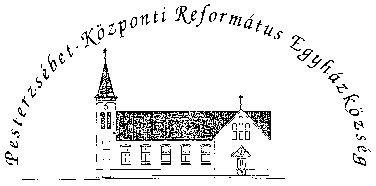 Pesterzsébet-Központi Református Egyházközség1204 Budapest, Ady E. u. 81.Tel/Fax: 283-0029www.pkre.hu   1893-2022